Figure S1 - Cross-sections of Santarém samples S1 to S20.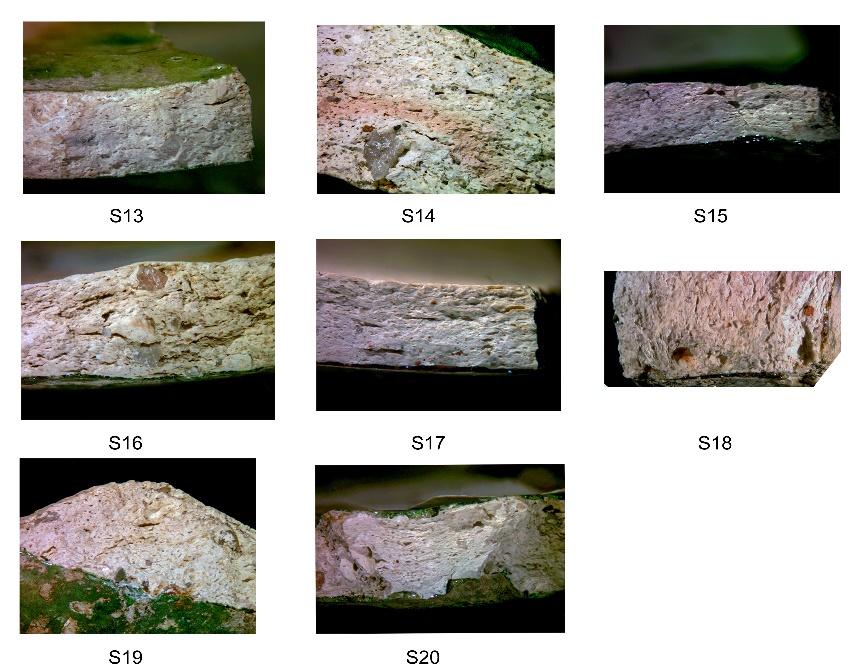 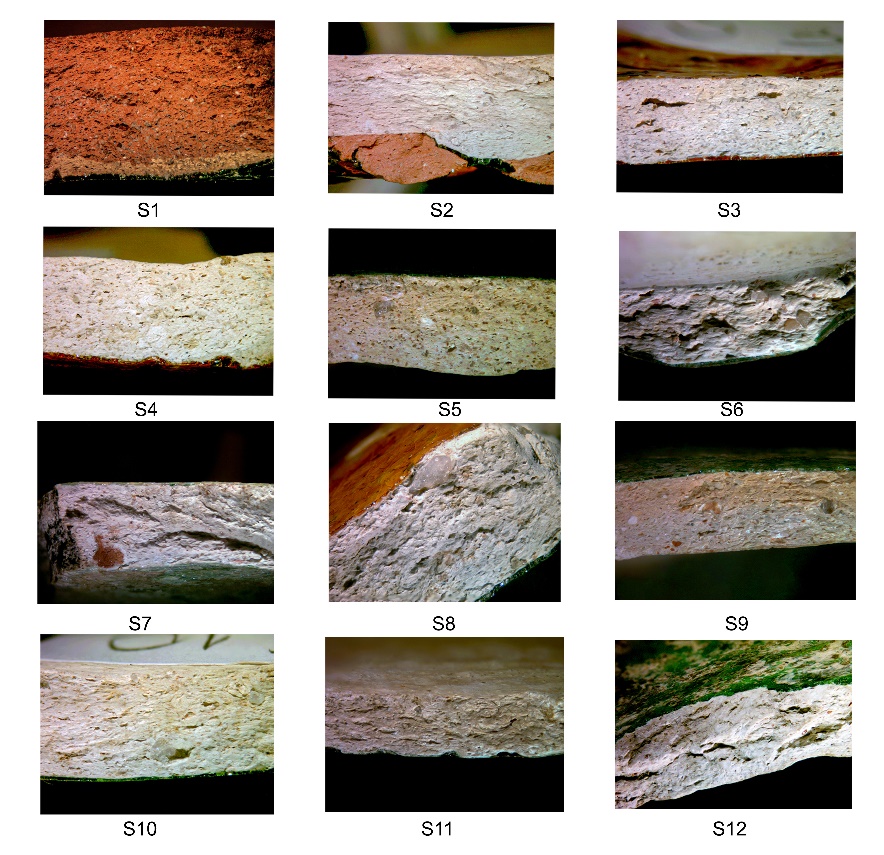 Figure S2 – Cross-sections of European sherds.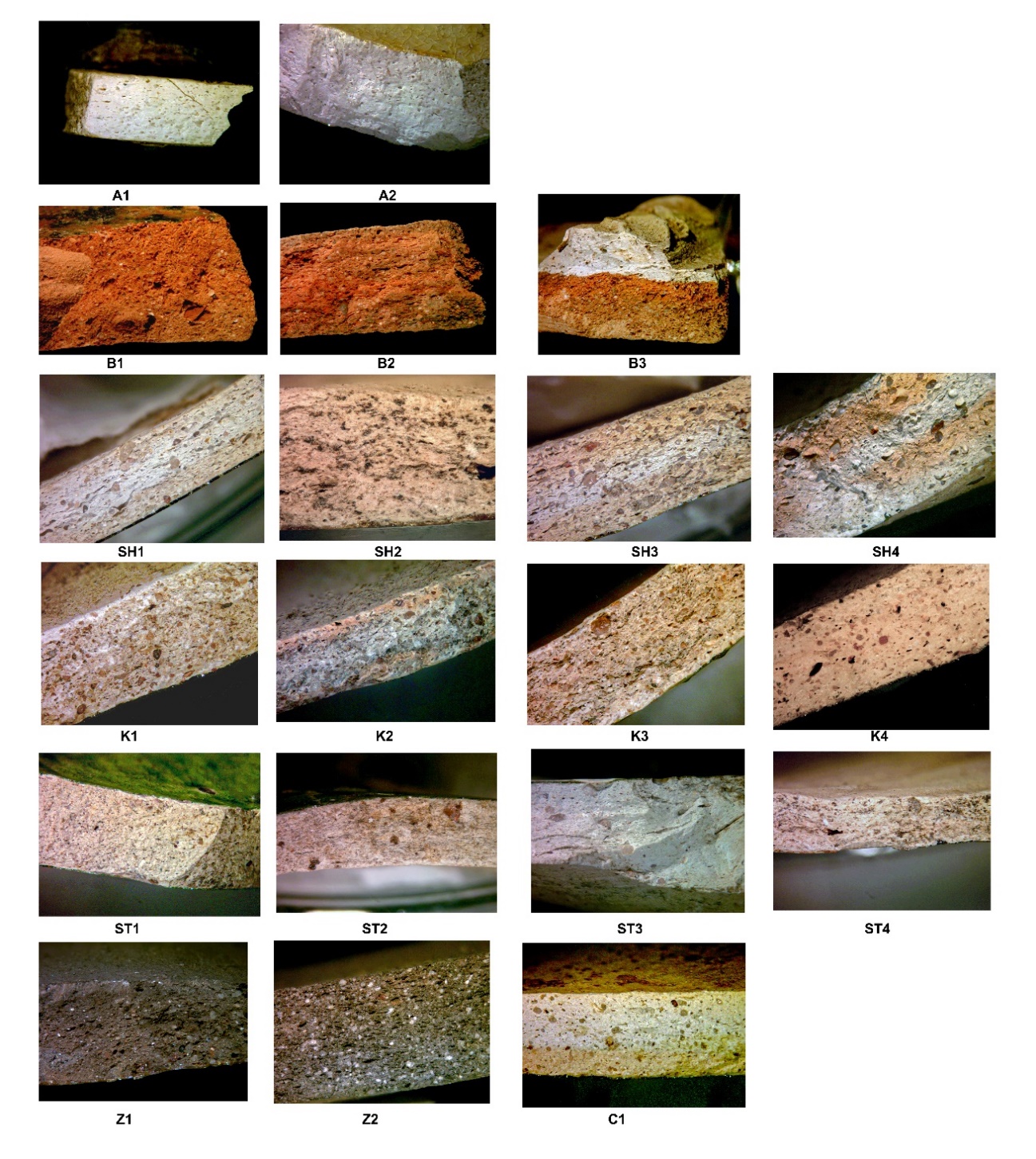 Table S1 – Santarém stereomicroscope fabric sherd characterizationTable S2 – European Stereomicroscope fabric sherd characterizationSampleColour 1Colour 2PoresPore OrientationTemperDistributionSizeQuartz ColourSherdThickness (mm)NotesS1BrickYellowVNHUMFGrey5S2LightRoseNVLUMFGrey3S3LightVYL-MUMFGrey4S4LightVYL-MUMFGrey5S5LightVNMUMIRose/Red4S6LightVYL-MBMF-CRose2-3.5S7LightVYMUMFMixed4S8LightVYL-MUMFGrey6Large Quartz ParticlesS9LightCreamNVMUMFMixed3Large Quartz Particles;Red ParticlesS10LightVYLUMFGrey5Large Quartz ParticlesS11LightVYLUMFGrey2-2.5S12LightVYLUMFMixed3Red ParticlesS13LightVYLUMFGrey4S14LightRoseVYMUMIGrey8Large Quartz ParticlesS15LightVYMAF-I-CGrey2S16LightVYMBMF-CMixed4Lithic FeldsparS17LightNVLUMFMixed4Red ParticlesS18LightNVHAF-I-CMixed10S19LightVYMBMF-CMixed14X28S20LightVYLUMFGrey4V - VisibleY - YesL - LowUM -UnimodalF - FineGrey - Grey/ColourlessNV - Not VisibleN - NoM - MediumBM - BimodalI - IntermediateH - HighA- All classesC - CoarseSampleColour 1Colour 2PoresPore OrientationTemperDistributionSizeQuartz ColourSherdThickness (mm)NotesA1LightVYLUMFMixed3A2LightVYLUMFMixed4-5B1BrickVNHUMIGrey5B2BrickVYHUMIGrey5B3BrickVNHUMIGrey4-5K1LightWhiteNVHBMF-IRose5-5.5Black ParticlesK2LightRoseNVHUMIMixed3.5-4K3LightVYHAF-I-COrange5K4LightVNHUMIMixed4Z1Dark BrownVYHBMF-IGrey4Z2Dark BrownVYHUMIGrey5SH1LightCreamNVHAF-I-CMixed3.5-4SH2LightNVMUMFGrey5Mica OrientationSH3LightCreamVYHBMF-CMixed6-9SH4LightCreamNVIUMIGrey11Large Pores; Redish ParticlesST1LightNVL-MUMFMixed4ST2LightNVL-MUMFMixed3.5-4Large Quartz ParticlesST3LightNVL-MUMIMixed4ST4LightNVL-MUMFMixed2MicaC1LightCreamNVIBMF-IGrey4V - VisibleY - YesL - LowUM -UnimodalF - FineGrey - Grey/ColourlessNV - Not VisibleN - NoM - MediumBM - BimodalI - IntermediateH - HighA- All classesC - Coarse